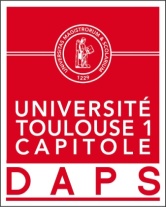                                 Maxime ROQUESSport de Haut niveau                             RugbyFormation : TSMAnnée d’étude : Licence 3 Comptabilité/ContrôleCatégorie : sportif de bon niveau national (SBNN)Club de compétition : Villefranche de LauragaisNiveau : FédéralPoste occupé : 10-12Jours d’entraînements : 